
Collaboration AGM 1998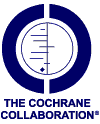 Annual General Meeting of The Cochrane Collaboration
Saturday 24th October 1998,
Baltimore, Maryland, USA[The minutes were approved on 8th October 1999] Present: Phil Alderson, Henning Andersen, Gerd Antes, David Badger, Hilda Bastian, Cathy Bennett, Lisa Bero, Sylvia Bickley, Nicky Cullum, Mike Clarke, Anton de Craen, Riekie de Vet, Ron D'Souza, Louisa Dunn, Shah Ebrahim, Frances Fairman, Cindy Farquhar, Paula Feakes, Joaquim Ferreira, Monica Fischer, Hazel Fraser, William Gillespie, Paul Glasziou, JP Glutting, Peter Gøtzsche, Muir Gray, Gill Gyte, Brian Haynes, Sonja Henderson, Jini Hetherington, Ruth Jepson, Paul Jones, Gail Kennedy, Peter Langhorne, Joseph Lau, Alessandro Liberati, Mark Lodge, Kirsty Loudon Olsen, Geraldine Macdonald, Jack Mcdonald, Miranda Mugford, Cindy Mulrow, Alf Nachemson, Dimitrinka Nikolova, Andy Oxman, Paola Rio, Reive Robb, Ian Roberts, Leanne Roberts, Beverley Shea, Chris Silagy, Peter Smith, Lindsay Stead, Annette Verster, Jimmy Volmink, Chris Williams. Welcomes and apologies for absence: 
Andy Oxman, newly elected Chair of the Collaboration, welcomed those present to the Annual General Meeting of the Cochrane Collaboration. Zarko Alfirevic had sent his apologies for absence from this meeting. Minutes of the 1997 Annual General Meeting: 
No amendments were proposed to the minutes of the previous Annual General Meeting, held on 12th October 1997. Paul Jones moved their adoption, the motion was seconded by Beverley Shea, and carried. Steering Group membership: 
Andy Oxman thanked the outgoing members of the Steering Group (Hilda Bastian, Cecilia Hammarquist, Jos Kleijnen, and Chris Silagy) for the valuable contributions they had made to the work of the Steering Group. He welcomed the newly elected members: Hilda Bastian (re-elected to represent the Consumer Network); Peter Langhorne and Chris Williams (elected to represent Collaborative Review Groups), Mike Clarke (elected to represent Methods Working Groups), and Jimmy Volmink (elected to represent Centres). Annual Report: 
Hilda Bastian moved approval of the Collaboration's Annual Report to Companies House, without amendments; the motion was seconded by Lisa Bero, and carried. Financial Statement: 
Monica Fischer moved the adoption of the Financial Statements of the Collaboration for 1997/1998, without amendments; the motion was seconded by Bev Shea, and carried. Re-appointment of Auditors: 
Mark Lodge moved that the chartered accountants, Mazars Neville Russell, be re-appointed as the Collaboration's auditors; the motion was seconded by Gill Gyte, and carried. Amendments to the Constitution: 
No amendments were proposed. General Business: 
None. Prepared by Jini Hetherington, Administrator, Cochrane Collaboration Secretariat. 
19 October 1999 